ДОДИРЕКТОРА НАОУ „ХРИСТО БОТЕВ”С.МИЛКОВИЦАЗ  А  Я  В  Л  Е  Н  И  ЕОт…………………………………………………………………………………………………………адрес:…………………………………………………………..тел……………………………………Госпожо Директор,Заявявам, че желая синът / дъщеря / ми……………………………………………………………………………………………………………да изучава в …..  клас през учебната 20… / 20… г. като избираеми следните учебни предмети:1…………………………………………………………………………………………………2…………………………………………………………………………………………………3…………………………………………………………………………………………………/Изброяват се по степен на желание: БЕЛ, Математика, Околен свят, Човекът и прородата, Човекът и обществото, История и цивилизация, География и икономика, Химия и опазване на околната среда, Биология и здравно образование/…………………….20… г.                                             С уважение:……………………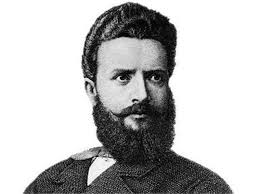 ОСНОВНО УЧИЛИЩЕ „ХРИСТО БОТЕВ” – С. МИЛКОВИЦАОБЩ. ГУЛЯНЦИ, ОБЛ. ПЛЕВЕНул. „Пeйо  Яворов” №10 А , gsm 0897821397e_mail:  OU.Milkovitsa@gmail.com 